Name:                 Ms Chinmayee Pattnaik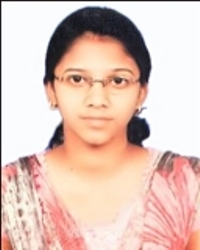 Designation:      Guest Faculty                                                                           Date of Joining:   13/07/17                                      Department:      Chemistry                                                                       Contact No:          7205674371E-mail ID:              chinmayeepattnaik870@gmail.comEducational Qualification:Seminar/conference/Symposium/Workshop attendedSeminar/conference/Symposium/Workshop Conducted –NIL	Number of Books/Journals Published -NILPaper Published in National & International Journals-NILResearch ProjectWhether awarded Ph.D.Research GuidanceSl. NoQualificationYear of PassingSubject (PG onwards)Name of University1.M.Sc.2016ChemistryBerhampur University2.M.Phil2018ChemistryKhallikote  UniversitySl. NoSeminar/conferenceNameSponsoring AgencyNational/international1.SeminarNational Seminar On Recent Advances In Functional Nano MaterialsOrissa Chemical SocietyNational2.Seminar Chemical & Biological science In Drug Discovery UGC Berhampur2019International